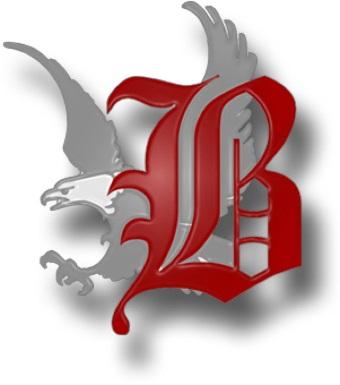 Beekmantown High SchoolCourse Curriculum Handbook2021-2022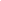 Dear Students and Parents: During the next few months you will be engaged in the course selection process. This activity is an important part of your future academic development and employment plans. You will be asked to assess future options, your academic strengths/weaknesses and, of course, your personal academic preferences and goals. In addition, all students will need to plan to complete those courses and New York State Regents examinations that are required to earn a high school diploma. We have devised a course selection process that will provide you with the resources and information to assist you with your decisions. These resources include student counseling programs with teachers and school counselors, course awareness fair and individual student meetings. I encourage you to use, to the fullest extent possible, these school resources so that the decisions you make will come from an informed base. It is the philosophy of our Board of Education, instructional faculty and administration to motivate students to learn in high-interest and challenging courses of study. I encourage parents to work closely with their high school counselor throughout the course selection process. Your 2020-2021 Beekmantown education begins NOW, during course selection. Choose carefully, and think positively about your future. Educationally Yours, Mr. Matthew Bezio                                                                           High School PrincipalTable of ContentsProgram Planning GuideWe believe that parents and students should work closely with teachers and school counselors in considering the various subjects and programs that are available. Planning Your Courses The following guidelines will help you plan a successful program: Establish personal goals. Even though your plans may change, you should have some general educational, occupational and personal objectives. Honestly evaluate your strengths, interests, aptitudes and needs.Learn the requirements for entrance to the college or program of your choice, or to the career area you plan to pursue after graduation. During your junior academic year, visit the colleges or career resources of interest to you. Consult your parents, talk with your teachers and consult with your school counselor in order to benefit from their experiences. Talk and visit with citizens of the community who are currently working in the professions that you find most interesting.Select the subjects that will contribute MOST toward helping you achieve your goals. If you want to add or delete a course after course selection, please bring a note from your parents to your counselor. Counseling Services School counselors are available for individual and group meetings with students to discuss school programs and planning. Counselor assistance is helpful in the following areas: College & Career Planning:  Students need to determine what programs and schools best fit their interests and aptitudes. The Counseling Office also provides information on web-based career and college planning resources as well as traditional print and media tools. When You Are Having Difficulty:  Students may need study skills help or information on tutoring or special services that are available to Beekmantown students. Our counselors, teachers and supervisors are available to help you evaluate a particular course and its level of difficulty in relation to your ability. Grouping In some of our subject areas, levels of instruction have been established to appropriately challenge the academic ability of students. Information regarding student placement for a course may be found in the text of the course description. This information is to serve as a guideline for parents, teachers and students. Parents are encouraged to consult with the school counselor if there are questions about student placement. AP - Advanced Placement courses include highly interested and skilled students in grades 10-12 who take College Board approved AP courses. Students have the opportunity to obtain college credit by scoring 3 or higher on the AP exam at the closure of the school year.  CAP (College Advancement Program) – College level courses enrolled through Clinton Community College that result in students simultaneously earning high school and college credit.   Students may be required to take a placement test to be eligible for CAP credit.  Students must also pay tuition for each CAP course they register for.  Enriched – Challenging courses for highly interested and capable students. Enriched English 10-11 and Global History 9-10 courses are available to qualifying students.  SUPA (Syracuse University Project Advanced) - College level courses enrolled through Syracuse University that result in students simultaneously earning high school and college credit. Students must also pay tuition for each SUPA course they register for.  Additional Opportunities Graduation Acceleration: Some students meet graduation requirements in fewer than the usual four years. Plans for such programs should be discussed with your counselor. Plans for early-graduation should be discussed with your counselor no later than January of the student’s  Sophomore year. Alternative Educational Programs: Students who do not find success in the traditional programs may be assigned to Alternative Educational Programs. Champlain Valley Technical Educational Center (CV-TEC): Juniors and/or specific programs of seniors may enroll at the CV-TEC for career and technical courses if they meet the established entry criteria.   Students Internships: Highly motivated students have the opportunity to pursue a student internship upon approval by an advising teacher, the counseling department, and the high school principal.   Academic Intervention Services (AIS) The Academic Intervention Services (AIS) Plan has been developed by the Beekmantown Central School District consistent with Part 100 of the Commissioner’s Regulation, adopted by the Board of Regents in July 1999 (Appendix A). Section 100.1(g) defines AIS as follows:  Academic intervention services are intended to assist students who are at risk of not achieving the State learning standards in English language arts, mathematics, social studies and science, or at risk of not gaining the knowledge and skills needed to meet or exceed designated performance levels on State assessments. At Beekmantown High School, students are placed within these services based on the following criteria:Students who have not passed state-mandated assessments in subjects listed above. Students who either have not met requirements of state-mandated assessments, but have passed the course, or who scored at level 1 or 2 on the grade 8 ELA or math assessment. Students who are failing courses (listed above) that are needed to meet graduation requirements.  The decision to place students in these services will be made with the approval of the school counselor and principal. Participation in AIS is mandatory for students meeting these criteria. Course & Testing Requirements for Graduation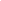 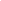 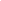 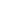 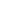 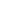 Regents or Advanced Regents Diploma with Math Mastery and/or Science Mastery Designation: In addition to the same course and testing requirements, a score of 85 or higher on each of three Regents’ exams taken in the subject area. Minimum Course Requirements Students must carry a minimum of six (6) credits  per year. Seniors must carry a minimum of 5.5 credits per year. If a course conflict arises, the counselors will discuss this problem with students. Students will be scheduled for study hall when no classes are scheduled.  Students are encouraged to complete health, art, and language graduation requirements by the end of their junior year.  Students may be allowed to take required health, art, or languages classes as a senior with approval from the high school principal.  Time Frame for Course Changes Students will have the opportunity to make schedule changes on announced add/drop days which are offered before school starts. Counselors will adjust for errors, under-enrolled classes, and conflicts. Once school starts in the fall, all students must follow their assigned schedules for the first 5 days of class unless serious schedule problems exist (i.e. “double-booked”, wrong level, missing a required course, etc.).  Schedule changes may not be made after the 2nd full week of classes. Underclassmen may drop a course only if it is replaced by another course.  Special circumstances will be reviewed by your counselor, teacher and subject supervisor. Students should talk to their counselor and teacher to initiate the course drop process.Course PrerequisitesIf a student believes that he or she may be qualified for a specific course without being in the specified grade level or having completed its prerequisites, the student is welcome to discuss the matter with their school counselor. Under-Enrolled Courses The high school administration reviews all courses with low enrollment. This review is done in the spring and may lead to the deletion of a course. After such a deletion is made, the counselors will meet with students who are signed up for the deleted course to arrange for another course selection.  Seniors and those needing specific courses will be given preference. The listing of a course at the time of student enrollment is not a guarantee that it will be taught the following year. It is our goal to provide students with a complete scope of departmental courses from introductory to the more advanced courses. However, the final decision regarding the offering of any course is dependent on the number of student registrations.  Special Education Student Services Students who have a disability may be eligible for an individualized plan that provides accommodations and/or services to assist the student in meeting the New York State learning standards. Section 504 Accommodation Plan Students who have a handicap that substantially limits one or more major life activity may receive a 504 accommodation plan. With a 504 plan, students are provided classroom accommodations that could include such things as preferential seating, allowed to leave class to go to the Nurses office, use of the elevator, etc. Students might also require testing accommodations. Individualized Education PlanStudents who have a disability that adversely impacts their learning may need an Individualized Education Plan (IEP). The IEP describes the student’s educational strengths and needs related to the disability. It also outlines the special education and related services goals, services, classroom accommodations, technology needs, and testing accommodations that the student requires. The High School offers a full continuum of special education services and supports for students with disabilities. Related Services Students may receive related services (speech therapy, occupational therapy, physical therapy, adapted physical education, and/or counseling) from 1-5 times per week. Related services may be provided within the general education classroom, in a special education classroom, or in a therapy room. Services may be individual or group. Support Support (also called resource room) is an instructional program provided by a special education teacher in a group of five students or less. The service is for students with an IEP who need direct, supplemental instructional support for success in their general education classes. Students are grouped in resource rooms to meet their unique learning needs.  Direct Consultant Teacher This program is for students with an IEP who are pursuing a high school diploma and who need support in their general education program. Consultant teacher support from a special education teacher is provided in the interdisciplinary courses of math, social studies, science, and English required for a high school diploma. Art Courses (NYS Graduation Requirement)Ceramics IGrade 10-12 | 1/2 Credit | Prerequisite: None This introductory course in ceramics develops basic skills in hand building pots and ceramic pieces. Simple glazing methods and firing processes are explored. Ceramics IIGrade 10-12 | 1/2 Credit | Prerequisite: Ceramics IIn Ceramics II students continue to develop skills in building ceramic pieces using a variety of techniques.  Additional means of applying surface treatments are explored.  Self-expression through the use of design elements is fostered.Creative Crafts IGrade 9-12 | 1/2 Credit | Prerequisite: None This course is a studio course encompassing a wide range of craft projects and multicultural activities.  Students explore the elements of art and principles of design through the creation of craft products using a wide variety of materials and techniques.  Products are often utilitarian, although they may be purely decorative.  Emphasis is on creativity, originality, design quality, craftsmanship, and mastery of techniques and materials.  Higher order thinking skills, such as analysis, problem solving, and evaluation, will be emphasized throughout this course.  Studio activities might include decoupage, paper mache, rug braiding, macrame, wood working, jewelry making, knitting, metal tooling, basketry, silk screening, graphic design, and toy making. Creative Crafts is intended to be a standalone course for students who are not going on to other art classes.  It meets the minimum standard for art concepts and should only be used for students who are either taking a second art course for pleasure or for students who may be challenged by the minimum content standard.Creative Crafts II Grade 9-12 | 1/2 Credit | Prerequisite: NoneThis course is a studio course encompassing a wide range of craft projects and multicultural activities.  Students explore the elements of art and principles of design through the creation of craft products using a wide variety of materials and techniques.  Products are often utilitarian, although they may be purely decorative.  Emphasis is on creativity, originality, design quality, craftsmanship, and mastery of techniques and materials.  Higher order thinking skills, such as analysis, problem solving, and evaluation, will be emphasized throughout this course.  Studio activities might include decoupage, paper mache, rug braiding, macrame, wood working, jewelry making, knitting, metal tooling, basketry, silk screening, graphic design, and toy making. Creative crafts is intended to be a standalone course for students who are not going on to other art classes.  It meets the minimum standard for art concepts and should only be used for students who are either taking a second art course for pleasure or for students who may be challenged by the minimum content standard.Drawing & Nature (Dual-Enrollment) Grades 10-12 | ½ Credit (Fall)This class has been designed for students who want to improve their drawing skills. Class includes experimentation with a variety of drawing media and techniques. Strong emphasis is put on observational drawing.  3 college credits are available through Paul Smith’s College.  Drawing & Painting Grade 10-12 | ½  Credit | Prerequisite: Drawing and Nature (Spring)This class is a continuation of Intro to Drawing, with the addition of acrylic painting. It is a more focused and advanced course.  It is equally recommended for college art preparation. Portfolio Studio  Grade 11-12 | 1 Credit | Prerequisite: Drawing & PaintingPortfolio Studio Art is a full year course intended to prepare the student for college entrance portfolio requirements.  Students will complete a significant body of "finished" work throughout the year, in a wide variety of media.  It is intended for highly motivated students who are seriously interested in the study of art.  Portfolio work involves significantly more commitment and accomplishment than the typical high school art course.  Though it is not recommended for the casually interested, it is open to non-art majors.  Students will need to work outside the classroom, as well as in it, and beyond scheduled periods.  Homework such as maintaining a sketchbook or a journal is expected.  Museum and gallery visits will be used as an extension of the classroom when time and costs allow.  Studio in ArtGrade 9-12 | 1 Credit | Prerequisite: NoneThis Foundation Course is the recommended prerequisite for all other advanced art courses. Successful completion of the course meets the fine arts graduation requirement.  Students explore the elements and principles of art, and some art history through experiences in drawing, painting, and a variety of two and three dimensional activities. YearbookGrade 9-12 | 1 Credit | Prerequisite: NoneCreating a hands-on publication of all students in the high school.  Students will be required to work with other students while utilizing computers and an online publication program.  Students will be required to take photographs of the student body and activities (after school included).  Students are also required to sell and distribute yearbooksBusiness & Consumer SciencesCareer and FinanceGrade 9-12 | 1/2 Credit | Prerequisite: NoneAre you ready for an adventure of learning how to manage your money rather than your money managing you? As you go through this one semester course, you will be empowered with the knowledge and application of basic financial principles in order to make sound financial decisions. There is a strong focus on personal financial literacy to provide you with a greater understanding of: avoiding debt, spending wisely, banking, budgeting, life after high school and consumer awareness.  There will also be information on career selection and career planning as it relates to your personal finances.AP Computer Science Principles Grade 9-12 | 1 Credit | Prerequisite: Introduction to Computer Science/Algebra II (Recommended)This course allows students to explore the quickly growing and potentially lucrative Computer Science career path.  CSP helps students develop programming expertise and explore the workings of the Internet using Python programming language.  Projects and problems include app development, visualization, of data, cybersecurity, and simulation.Introduction to Computer Science (Dual-Enrollment)Grade 9-12 | 1 Credit | Prerequisite: Algebra I (Recommended) This course is the first of three in a Computer Science program.  In this course students will use visual, block-based programming and text-based programming with languages such as Python to create apps and develop websites, and learn how to make computers work together to put their design into practice.  Students will also learn and apply computational thinking practices, and collaborate just as computing professionals do to create products that address topics and solve problems. 3 college credits are available through Clinton Community College.  Library Research Skills (Dual-Enrollment)Grade 9-12 | 1/2 Credit | Prerequisite: NoneThis course focuses on the use and retrieval of information within college libraries, as well as the Beekmantown MS/HS Library. Students will gain an understanding of the structure of information, the process of information retrieval, and critical evaluation of sources. Emphasis is on the development of lifelong information skills needed for success in the college setting. Other topics such as Digital Citizenship may be covered as time allows. 1 college credit is available through Clinton Community College.MarketingGrade 10-12 | 1 Credit | Prerequisite: NoneA hands on approach will be used to enable students to experience marketing through the operation of our school store.  while using actual products, the students will engage in promoting, advertising, displaying products, selling, pricing, and distribution.  Students will be required to work in the school store.Marketing (Full-Year)Grade 9-12 | 1 Credit | Prerequisite: NoneA hands on approach will be used to enable students to experience marketing through the operation of our Red & Gray Cafe.  While using actual products. the students will engage in promoting and advertising.  They will also learn life skills such as interviewing, employer expectations, money management, and skills for starting a new job.  Students will be required to be on time, proper dress, following workplace guidelines, as well as demonstrate responsibility. Students will be required to work in the Red and Gray Cafe.  Personal Computer Applications (Full-Year)Grade 9-12 | 1 Credit | Prerequisite: NoneThis course provides students with computer skills essential in college and the workforce.  First semester will be dedicated to keyboarding while 2nd semester will be computer applications.  In computer applications, word processing skills will be enhanced, and additional instruction will include applications in spreadsheets, graphing, databases, and PowerPoint.  Introduction to Entrepreneur (Dual-Enrollment)Grades 10-12 | 1 Credit | Prerequisite:  NoneStudents will explore why some entrepreneurs fail while others succeed repeatedly. Additionally, the students will learn how to assess their chances for success by discovering how to recognize their own strengths and weaknesses. 3 college credits are available through Paul Smith’s College. English CoursesEnglish 9  Grade 9 | 1 Credit | Prerequisite: NoneThis course uses the Common Core Standards as a framework. The current modules available on www.engageny.org are frequently employed as lessons. Students will learn and practice the skill of close reading, and they will apply this skill to short stories, poems, plays, and film. Romeo and Juliet is one of the major works of literature that will be studied in-depth, but it is by no means the only major work. English 9 students will also practice their citation skills when using direct, embedded quotes as evidence for Evidence-Based Claims in their writing, and as a part of their research skill development. Students will be asked to develop the skills to intelligently discuss their close readings and their analytical writing. English 10 Grade 10 | 1 Credit | Prerequisite: NoneThis course focuses on a more intensive concentration of literary analysis, with a focus on close reading as the tool used to intimately analyze literature read..  Students study a variety of pieces of world literature, including Ethan Canin’s “The Palace Thief,” two Amy Tan stories from The Joy Luck Club, “Letter from a Birmingham Jail,” by Martin Luther King, Jr, as well as many other pieces. Additionally, paragraphs, essays, reports, and other expository writing skills will continue to be developed. (Enriched section available to qualifying students)English 11 Grade 11 | 1 Credit | Prerequisite: NoneThis course is an academic English class, intended to prepare students for the NYS Common Core ELA Regents Exam, and during their senior year to enroll in English 12, English Composition, or AP Literature & Composition.  Students are expected to read, annotate, discuss, interpret and analyze literature at an advanced level.  Therefore, task-oriented discussion and participation are vital components of the class.  Students will read from a variety of genres, such as drama, poetry, short stories, novels, speeches and documents. (Enriched section available to qualifying students.  Students are expected to independently read, annotate, in order to discuss, interpret and analyze literature at an advanced level in the enriched sesion.)English 12  English 12 | 1 Credit | Prerequisite: NoneThis course is designed to prepare the college bound student for success in college English courses. A Common Core Framework is used and a mixture of fiction and non-fiction works will be studied.  Students will attempt to perfect their composition techniques through analytical and evaluative discussion (Oral and Written) of the literature under study.  Much emphasis will be placed on writing skills needed at the college level, as well as skills needed in the workplace. Research methods and formatting will also be covered, culminating in the formal paper:  cover page, outline, 4-6 page body and references. English Composition (Dual-Enrollment) Grade 12 | 1 Credit | Prerequisite: Teacher Recommendation/ELA Regents/ELA GPAThis course is designed to help students acquire the skills they will need for academic success. They will learn to produce essays that are clear, concise, and unified. The writing process is emphasized. Students write papers both out of class, at least one of which requires outside sources and documentation, and in class. Near the end of the course, students will complete a final in-class essay to assess the writers’ preparedness to move on to other college-level writing courses. 6 college credits are available through Paul Smith’s College. AP Literature & Composition Grade 12 | 1 Credit | Prerequisite: Teacher Recommendation/ELA Regents/ELA GPAAdvanced Placement Literature and Composition is a full year course equivalent to a college freshman literature course.  The primary goal is to develop the students' abilities as readers, writers, and critical thinkers.  Students will analyze and critique literature focusing on the techniques and strategies authors use in their writing.  Students enrolled in this AP English course justify their analyses and interpretations of literature in a seminar setting.  Students are expected to participate in peer review of analytical papers as well as discussions on a daily basis.  Students will also regularly conference with the instructor about their writing.   Creative WritingGrade 11-12 | 1/2 Credit | Prerequisite: NoneThis class is designed for those students who are interested in exploring their desire to write.  Students will be encouraged to access and appreciate their own experiences and perceptions through writing.  The class will focus on many different kinds of writing including short stories, poetry, and journals.  The students will focus on writing that first draft: but, in addition, the students will concentrate on the entire process from the initial inspiration to final draft.  Students will also look at models for writing.  Discussion will be a part of this class as well.  Students will be encouraged to submit work to contests and to learn how to write a query letter.School to Career Readiness Grade 11| 1 Credit | Prerequisite: NoneThis course will focus on enhancing the writing and reading skills of our students attending CV-TEC.  Currently students attending CV-TEC are required to complete Technical Reading and Writing (TRWs) assignments that correlate with their chosen technical trade. These assignments are cumulative and are required for successful completion of the CV-TEC program.  Mini lessons are designed to ensure student success in meeting those TRW responsibilities.  The focus is on preparing the students for successful community participation after graduation.  Communication skills will be a concentrated area developing interview skills, resumes, job applications, etc.Women StudiesGrade 11-12 | 1/2 Credit | Prerequisite: NoneWhy do we act the way we do?  What pressures are placed upon us to act in this manner?  How does our gender influence others and how does it influence us? How do age, race, and identity play a role?  These are some of the questions investigated in class. Through readings, videos, songs, and research, students explore and then share findings based on different issues, such as Eating Disorders, the Media, Domestic Violence, Mental Health, Trafficking, Hazing, and Discrimination.Film Study Grade 10-12 | 1 Credit | NoneIn Film Studies we will look at film as a genre and use it to explore topics typically discussed in an English classroom:  conflict, characterization, the impact of setting, how tone is established, and what the story says about the human condition.  The class will involve close viewing of numerous films, informal journaling, class discussion, and small scale writing assignments.  Given that the class is an elective and will center on film, a bulk of the course work will be completed during class time.  While I anticipate looking at key examples of critically acclaimed films such as 12 Years a Slave, American Graffiti, Some Like it Hot, and Forrest Gump; I also anticipate discussing films based on class interest.Health & Physical Education Courses Food & FitnessGrade 9-12 | 1/2 Credit | Prerequisite: NoneThis course relates nutrition, exercise, and diet with good health.  Content of the course includes nutrition for athletes, fad diet analysis, food preparation for health, and life time fitness.  We will explore different types of exercise, prepare a variety of healthy recipes and learn to make informed decisions when it comes to our fitness and eating habits.Food ScienceGrade 9-12 | 1/2 Credit | Prerequisite:  NoneFood Science is a lab based class that is the application of scientific principles and you get to eat your results! This one semester course explores the functions of leavening agents by completing the Ultimate Pancake Challenge, making a variety of yeast dough products and several quick breads. Students will learn about solution chemistry as it applies to food with a chili cook-off, soups, and even a chocolate soufflé. These are just some of the labs that students will be completing in Food Science. Health Grade 9-12 | 1/2 Credit | Prerequisite: NoneThis course is designed to help the student: Understand the holistic point of view of health. Examine lifestyle choices (smoking, alcohol, drug use, exercise, eating habits) and how it will affect his/her future using preventative health education. Analyze his/her role and potential impact in controlling communicable Diseases. Examine self-image. Effectively use cardiopulmonary resuscitation (CPR) in an emergency and First Aid. Understand the problems related to sexuality and maturing young persons.Physical EducationGrade 9-12 | 1/2 Credit | Prerequisite: NonePhysical Education is an integral component of a student's High School education.  The Physical Education Curriculum helps students develop the skills necessary for lifelong fitness.  Mathematics CoursesAlgebra IGrade 9 | 1 Credit | Prerequisite: NoneThis is a one year course and students will complete a Regents exam in June.  Students analyze and explain precisely the process of solving an equation.  Through repeated reasoning, students develop fluency in writing, interpreting, and translating between various forms of linear equations and inequalities and make conjectures about the form that a linear equation might take in a solution to a problem.  They reason abstractly and quantitatively by choosing and interpreting units in the context of creating equations in two variables to represent relationships between quantities.  They master the solution of linear equations and apply related solution techniques and the properties of exponents to the creation and solution of simple exponential equations.  They learn the terminology specific to polynomials and understand that polynomials form a system analogous to the integers. Algebra IAGrade 9 | 1 Credit | Prerequisite: NoneThis is the first year of a two year course and students will not complete a Regents exam this year.  Students analyze and explain precisely the process of solving an equation.  Through repeated reasoning, students develop fluency in writing, interpreting, and translating between various forms of linear equations and inequalities and make conjectures about the form that a linear equation might take in a solution to a problem.  They reason abstractly and quantitatively by choosing and interpreting units in the context of creating equations in two variables to represent relationships between quantities.  They master the solution of linear equations and apply related solution techniques and the properties of exponents to the creation and solution of simple exponential equations.  They learn the terminology specific to polynomials and understand that polynomials form a system analogous to the integers. Algebra IBGrade 9 | 1 Credit | Prerequisite: Algebra IAThis is the second year of a two year course and students will complete a Regents exam in June. Students analyze and explain precisely the process of solving an equation.  Through repeated reasoning, students develop fluency in writing, interpreting, and translating between various forms of linear equations and inequalities and make conjectures about the form that a linear equation might take in a solution to a problem.  They reason abstractly and quantitatively by choosing and interpreting units in the context of creating equations in two variables to represent relationships between quantities.  They master the solution of linear equations and apply related solution techniques and the properties of exponents to the creation and solution of simple exponential equations.  They learn the terminology specific to polynomials and understand that polynomials form a system analogous to the integers. Algebra IIGrade 10-11 | 1 Credit | Prerequisite: Geometry This strand of algebra, geometry, trigonometry, arithmetic, logic and probability (which were introduced in algebra and extended in Geometry) are continued and enriched in this course.  This course helps students develop advanced algebraic methods, and also introduces and investigates Trigonometric functions and concepts.  Students will be scheduled to take the Algebra II Regents exam at the end of this course. AP Calculus AB (Dual-Enrollment) Grade 11-12 | 1 Credit | Prerequisite: Algebra, Geometry and Algebra II/TrigonometryStudents enrolled in this course must be fundamentally sound in college preparatory mathematics, including:  algebra, geometry, trigonometry, and analytic geometry (graphs, conics, volumes, logarithms and exponents).  Topics to be covered include: functions, graphs (with and without the graphing calculator), limits, continuity, differential calculus and integral calculus. This is a college-level course and successful completion of an Advanced Placement Calculus examination allows the student advanced placement and/or credit at many colleges and universities.  4 college credits are available through Paul Smith’s College.  AP Calculus BC (Dual-Enrollment)Grade 12 | 1 Credit | Prerequisite: AP Calculus ABAdvanced Placement Calculus BC is a continuation of AP Calculus AB and is equivalent to the second semester of college calculus. Topics covered include: techniques of anti-differentiation and applications of the definite integral, parametric equations and polar calculus, and sequences and series. The course also includes a full review of Calculus AB, as both AB and BC topics are tested on the AP Calculus BC exam. Students will be eligible to take the AP Calculus BC exam and could qualify for college credit. 4 college credits are available through Paul Smith’s College.Foundations of GeometryGrade 10-11| 1 Credit | Prerequisite: Algebra CourseThis non-regents course is designed to incorporate Geometry with real life applications.  This course is predominantly project based with direct instruction and practice.  A graphing calculator (provided during class time) and computer will be necessary for research based project questions.  You will be required to take a local final to complete the course requirements for one math credit towards graduation.Foundations of Trigonometry Grade 11-12 | 1 Credit | Prerequisite: Geometry/Foundations of GeometryThis course helps students develop advanced algebraic methods, and also thoroughly investigate trigonometric functions and concepts.  Students will be using a graphing calculator for many aspects of this course.GeometryGrade 10 | 1 Credit | Prerequisite: Algebra Geometry is a compilation of Algebra, Geometry, Trigonometry, and Logic.  The focus of this course is Geometry, which breaks down into coordinate geometry and relationships with respect to triangles, quadrilaterals, and circles.  It will also entail formal and informal proof writing and an extensive use of equation solving skills (Algebra).  Students will be scheduled to take the Geometry Regents exam at the end of this course.  Math 100Grade 12 | 1 Credit | Prerequisite: 2 Math Credits/Foundations of Geometry/Teacher RecommendationThis course covers basic algebraic skills essential to the study of mathematics. Course topics include linear expressions, equations and inequalities; systems of equations and inequalities; polynomial, rational and radical expressions and equations; and graphing on the coordinate plane. Designed to prepare students for college placement testing in mathematics.  Pre-Calculus (Dual-Enrollment)Grade 11-12 1 Credit | Prerequisite: Algebra II Pre-Calculus is a college/calculus preparatory course.  Attention is given to developing and refining the skills and concepts presented in all previous mathematics courses.  Course content includes analytical geometry, trigonometry of circles and triangles, matrices, vectors, logarithms and exponents.  Students will be introduced to problem solving techniques and become proficient with the use of scientific and graphing calculators.  3 college credits are available through Paul Smith’s College.  AP Statistics (Dual-Enrollment)Grade 11-12 | 1 Credit | Prerequisite: Algebra II  Introductory college-level statistics course that introduces students to the major concepts and tools for collecting, analyzing, and drawing conclusions from data. Students cultivate their understanding of statistics using technology, investigations, problem solving, and writing as they explore concepts like variation and distribution; patterns and uncertainty; and data-based predictions, decisions, and conclusions.The AP Statistics course is an excellent option for any secondary school student who has successfully completed Algebra II and who possesses sufficient mathematical maturity and quantitative reasoning ability.  Students are encouraged to take the AP exam at the end of the course.  College AP credit and/or 3 college credits are available through Paul Smith’s college.Music CoursesComprehensive Foundations of Music Grade 9-12 | 1 Credit | Prerequisite: Must have taken Band or Chorus or Music PathwaysThis one-credit elective course for high school students is divided into two phases:  Part I, Elements of Music, and Part II, Time Periods in the History of Western Music through listening and structure. The focal points of the course involve: (1) the study of theory through analysis of the earliest known musical works to those of the present; (2) the development of an awareness of music as an art in a historical context; and (3) the development of aural-visual skills needed in performance, analysis, and teaching.  This course is geared toward band and chorus students who may be interested in a music sequence for graduation.  Non band or chorus students will be admitted only with instructor permission.Music TheoryGrade 9-12 | 1 Credit | Prerequisite: Must have taken Band or Chorus or Music PathwaysThis full year course.  This course will examine how music is put together.  Topics will include note and rhythm reading, scales and key signatures, basic harmony and beyond.  This class requires a great deal of independent learning and the willingness to try hard.  Good listening skills are a must.  Music Theory is geared toward band and chorus students who may be interested in a music sequence for graduation.  Non-band or chorus students will be admitted only with instructor permission.Pathways in MusicGrade 9-12 | 1 Credit | Prerequisite: NoneMusic Pathways is a class which allows students to use technology to learn basic musical concepts and compositional techniques.  The emphasis of this class is on learning about music through its creation.  Willingness to try new things and make mistakes is a plus!  Additional areas of interest will also be explored.  Senior Band Grade 9-12 | 1 Credit | Prerequisite: None but beginners should take lessons before signing up for this class for a grade.This course has two parts:  daily band rehearsals and weekly small group lessons.  Band students improve their musicianship skills through solos, small ensemble music, band music and lesson assignments.  Senior band students perform at various events throughout the year, including concerts, sporting events, and NYSSMA sponsored music festivals. Band is a full-year, one-credit course.  Grades are based on lesson preparation, rehearsal activities, rehearsal preparation and overall effort.  Band participation in the younger grades is a requirement for High School Band. Students who have never played in a band before must see the band director first.Senior ChorusGrade 9-12 | 1 Credit | Prerequisite: NoneSenior Chorus is a performance group that meets every other day, Period 1 with study hall as the opposite class.  Students will have the opportunity to improve their musicianship skills by learning how the voice works, learning and using proper breathing technique and increasing individual awareness of vocal health.  This course offers the student the knowledge to develop their voices while singing a variety of musical styles. There are also opportunities to audition for special groups like Area All State, All County and NYSSMA.  The senior chorus performs in two yearly concerts. Science CoursesAP Environmental Science (Dual-Enrollment)Grade 11-12 | 1 Credit | Prerequisite: Credit for Regents Living Environment and Regents Earth ScienceAP Environmental science students study the natural world and analyze environmental problems, both natural and human-made.  AP Environmental science allows students to take part in real-world scientific field work.  Field trips are an integral part of the course along with youth conference opportunities.  There are also creative opportunities for students including student-produced science podcast productions and science through video production opportunities.  AP Environmental science and WE Service program uniquely provides students the ability to use what they learn to tackle real-life social issues and earn service learning hours within the course.  These service learning hours are automatically noted on student transcripts as part of the College Board's AP and WE program.  AP Environmental science also prepares students for the College Board's SAT as the course includes a wide array of content covered on the SAT Exam.  4 college credits are earned by students scoring a 3 (out of 5) on the AP exam.  Students may alternatively earn 4 college credits through SUNY's Clinton Community College.College Forensic Science (Dual Enrollment)Grade 11 or 12 | Prerequisite: Successfully pass both the Biology and Chemistry RegentsSyracuse University Project Advance (Chemistry 113) Forensic Science is focused upon the application of scientific methods and techniques to crime and law.  This course is intended to provide an introduction to understanding the science behind crime detection. Topics include blood analysis, organic and inorganic evidence analysis, microscopic investigations, hair analysis, DNA, drug chemistry and toxicology, fiber comparisons, death investigation, paints, glass compositions and fragmentation, fingerprints, soil comparisons, and arson investigations. Laboratory exercises will include techniques commonly employed in forensic investigations, both at the crime scene and in the lab. Students must be concurrently enrolled with Syracuse University to participate in this course.  4 college credits are available for this course through Syracuse University.College Biology (Dual Enrollment)Grade 11 or 12 | Prerequisite: Successfully pass both the Biology and Chemistry RegentsSyracuse University Project Advance covers the fundamental characteristics of life from the molecular level to the ecological community. Units include Measurements and Scientific Methodology, Microscopy, Biochemistry, Cellular Structure & Function, Cellular Energetics, Genetics, Biotechnology,  Biodiversity, Plant Structure and Function, Human and Comparative Animal Anatomy and Function, Ecology, Evolution and the Origin and Evolution of Living Things. The coursework also comprises a survey of major biological concepts ranging from the molecular to global ecology.  Lastly the course includes inquiry based exploration and practical application of concepts. Students must be concurrently enrolled with Syracuse University to participate in this course. 8 college credits available for this course through Syracuse University.  Earth ScienceGrade 10 | 1 Credit | Prerequisite: NonePhysical Setting Earth Science is a New York State Regents course that teaches about processes of change in Earth and space through first-hand observation and inference.  Topics include Mapping, Minerals and Rocks, Plate Tectonics and Earthquakes, Landscapes, Geologic History, Meteorology, Climate, and Astronomy, and Environmental Awareness.  This course challenges the students by relying heavily on the student's ability to draw conclusions from lab experiences.  Students are expected to complete all labs and complete a lab portfolio providing evidence of the lab requirement which must be met in order to qualify the student to take the Regents Exam at the end of the school year.  Science, Technology, Engineering and Math are a central focus in this course.Chemistry Grade 11 | 1 Credit | Prerequisite: Living EnvironmentChemistry is the study of the composition of matter and how this composition can be changed.  Areas of study include atomic and molecular structure, gas behavior, chemical bonding, reduction/oxidation reactions, mathematics of chemistry, equilibria, acid-base theory, forces driving chemical reactions and organic chemistry.  This course consists of five class periods and a lab period every other day per week.  Students must complete the state lab requirement of 1200 minutes, and have their successfully completed lab reports on file, to be eligible to take the Regents’ exam in June. Because of the difficulty level and rigorous nature of this course students must be prepared to invest time and effort in their studies to ensure their success in this course.
Topics in ScienceGrade 11-12 | ½ credit for each semester| Prerequisites - Living Environment & Earth Science Credit.Topics may include but are not limited to; Field Biology, Map Reading, Ecology, Watershed Study, Populations and Disease, Invasive Species, Current Science Events, Science Careers, How Science & Technology shape society .  Students will; read, write, research, explore, discuss, debate, question.  We will work outside as well as in the classroom. In addition to daily writing and record keeping in a field journal, these are project-based courses with much of the grade determined by completion of several long-term projects.  Failure to complete one or more projects will jeopardize earning credit for the course.  Students must be prepared for outdoor instruction.  In addition to appropriate footwear, coats when necessary, etc., students will be required to have a composition notebook to serve as their field journal.  Food ScienceGrade 9-12 | 1/2 Credit | Prerequisite:  NoneFood Science is a lab based class that is the application of scientific principles and you get to eat your results! This one semester course explores the functions of leavening agents by completing the Ultimate Pancake Challenge, making a variety of yeast dough products and several quick breads. Students will learn about solution chemistry as it applies to food with a chili cook-off, soups, and even a chocolate soufflé. These are just some of the labs that students will be completing in Food Science. Forensics ScienceGrade 11-12 | 1 Credit | Prerequisite Living Environment & Chemistry (Recommended)Topics include:  Crime scene analysis; fingerprinting; ballistics; preservation of crime scene evidence; blood evidence; fingerprint and handwriting analysis; time of death and trace evidence collection and identification.  Lecture and lab investigations have been designed to teach these topics.Foundations of Earth ScienceGrade 10-11 | 1 Credit | Prerequisite:  Living Environment/Living Environment Regents ExamThis course of study is designed to encourage students to understand the processes of change in earth and space through first-hand observation and inference.  Throughout the various units, including Rocks and Minerals, Earthquakes, Landscapes, Geological History, Meteorology and Astronomy, emphasis is placed on scientific inquiry and analysis of data relevant to the NYS Learning Standards.  Students will be taught to formulate questions that relate to their experiences, and to use their acquired skills to investigate these questions.  Throughout the year, timely environmental issues such as global warming and environmental pollution will be explored, with an emphasis on how we interact with the planet Earth, and our responsibility to understand and value our natural environment. This course is project, lab, and material based.Living EnvironmentGrade 9 | 1 Credit | Prerequisite: NoneContent includes an introduction to biology with emphasis on:  Similarities and Differences among Living Organisms; Homeostasis in Organisms; Genetic Continuity; Reproduction and Development; Evolution; Ecology; and Human Impact on Ecosystems.  Also emphasized are Scientific Inquiry and Laboratory Skills.  Students must successfully complete individual class projects, labs, and four specific required laboratory investigations (1200 minutes of lab time) to meet the minimum requirements to be admitted to the Regents examination.Physics (Dual-Enrollment)Grade 11-12 | 1 Credit | Prerequisite: Geometry/ Co-Prerequisite Algebra IIPhysics is the science that studies the forces and energies of the universe.   In the digital physics class, computers and sensors are used to study motion, electricity, gravity, energy, and time.  In the lab, experiments using motorized cars, lasers, balls, springs, magnets, bungee cords, bows and arrows, miniature cannons, electric circuits, and rockets are digitally recorded with sensors and cameras.  Mathematical models like Newton's Laws and the theories of Albert Einstein are used to predict results and study the experiments.  Discussions and computer simulations of particle physics, quantum mechanics, and cosmology probe the origins of the universe and the fundamental building blocks of matter. 4 college credits are available for this course through Clinton Community College. Social Studies CoursesAP World HistoryGrade 10 | 1 Credit | Prerequisite: Teacher Recommendation/85 or Higher Final Average Global 9Modern is an introductory college-level modern world history course. Students cultivate their understanding of world history from c. 1200 CE to the present through analyzing historical sources and learning to make connections and craft historical arguments as they explore concepts like humans and the environment, cultural developments and interactions, governance, economic systems, social interactions and organization, and technology and innovation.AP US History Grade 11 | 1 Credit | Prerequisite: Teacher Recommendation/85 or Higher Final Average Global 10Students will study the history of the United States starting with the Discovery of the New World through the Presidency of Ronald Reagan.  Major topics include Revolutionary America, Jacksonian Democracy, the Civil War-Reconstruction Period, the Roaring Twenties and the Great Depression, WWI & II, the Cold War, the Vietnam War, and the Civil Rights Movement.  Students will have to know not simply what happened, but why, how, and why it was significant.  Students will learn to assess historical materials (documents, maps, graphs, cartoons, and pictures), their relevance to a given historical issue and their historical importance. 6 college credits available through Clinton Community College. 
Global 9 Grade 9 | 1 Credit | Prerequisite: NoneThe New York State Board of Regents has mandated a two-year Global History and Geography course.  This course is a study of the world showing the political, economic, and social development of people and nations around the globe, from the beginnings of humans to 1750.  The Global History course at Beekmantown High School is designed to not only expand thematic knowledge of the content areas, but also to improve the necessary skills to successfully complete the mandated exam and prepare each student to be a participating member in a democratic society. (Enriched section available to qualifying students)Global 10 Grade 10 | 1 Credit | Prerequisite: NoneGlobal History 10 is the second year of the mandated Global History course.  It is a continuation of the 9th grade course showing the political, economic and social development of people and nations around the world from approximately 1750 through current global issues.  In order to graduate from high school, students must take and pass the Regents exam based on Global 10 content.  The exam consists of multiple choice, document based, and thematic essay questions. Introduction to Economics (Dual-Enrollment)Grade 11th/12th | 1/2 Credit | Prerequisite: NoneThrough an examination of microeconomic and macroeconomic concepts, students will better understand why they make the economic decisions they do, what the implications of these decisions are, and how these decisions affect their daily lives. CAP challenges will be an option in this course.  Students who successfully complete these challenges will receive college credit for their coursework.  Teachers will provide details at the beginning of the semester. Economics focuses on how society chooses to use scarce resources to satisfy unlimited wants and needs. Introduction to Economics is a required survey course about the American and Global economies.  Topics of instruction and analysis include (but are not limited to):  understanding economic systems, identifying and making economic choices, the concepts of supply and demand, economic performance and the challenges that exist within the U.S. economy, world trade, taxation, stocks and bonds, and the implications of the information age on education and career choices.  In addition, students will explore the power and implications of economic, social, and moral incentives, the economic value of information, correlation versus causation, and the striking similarities between the organizational structures of legal businesses and illegal businesses (drug rings) in the United States. 3 college credits available through Paul Smith’s College.History of Vietnam War (Dual-Enrollment)Grade 11-12 | 1/2 Credit | Prerequisite: Global 10This course examines the historical and political origins of the Vietnam Conflict dating back to World War II. It will follow events internationally and domestically that ultimately culminate in the US evacuation of Saigon in 1975.  Students also study legacies involving warfare, veterans, and social change. 3 college credits available through Clinton Community College.  Introduction to PsychologyGrade 10-12 | 1/2 Credit | Prerequisite: NonePsychology is to introduce students to the systematic and scientific study of the behavior and mental processes of human beings.Introduction to SociologyGrade 10-12 | 1/2 Credit | Prerequisite: NoneAlthough we are rarely conscious of it, human beings frequently act together in repeated and predictable ways.  These behavior patterns occur in groups, which are the focus of sociology. This course covers such topics as: Social Movements and Social Change, Sex-Role Socialization, The American Class System, Racial Relations, The Prison System, Peer Groupings, Public Opinion Polling, The Impact of Culture, Social Control and Subcultures.Participation in Government (Dual-Enrollment)Grade 11th/12th | 1/2 Credit | Prerequisite: NoneParticipation in Government is a state-mandated course that is designed to teach US constitutional government based on principles of philosophy, political beliefs, and behavior, political parties and interest groups, national institutions and policy processes, and law.  Emphasis is given to the relationship of the citizen to the structure and function of the American constitutional system. This course is an introduction to the US system of federal and constitutional government. A special emphasis is placed on the means by which citizens actively participate in public policy decisions, and the relationship between the branches of national government, and of the states to the central (Federal) system. In addition to establishing the basic principles of government, the fundamental elements of the Constitution, and the civil liberties afforded to us through these essential components of our government, we will explore the importance you play as a voter in this system. We will also examine the systemic issues that exist in this country through an analysis of our rights as citizens in our justice system, our right to privacy set against the need to protect our nation from plots that seek to do us harm, and the effect of money in politics and the direct effect it has in shaping domestic and foreign policy as well as its propensity to empower corporate interests at the expense of the electorate whose representation takes a backseat to the special interests that fund the reelection campaigns and consume the attention of those who are entrusted with the power to make decisions on our behalf. In this course, you will learn how our government was intended to work, how it is actually functioning today and why, and begin to develop an understanding of the role you play in affecting the change that will bring the United States back to the representative democracy it was truly intended to be. 3 college credits available through Clinton Community College.US HistoryGrade 11 | 1 Credit | Prerequisite: NoneThis mandated course begins with a study of the United States Constitution.  Students learn its basic principles, the arguments over its ratifications and about the structure and function of the government that it outlines.  The remainder of the course is a survey of American History from the Civil War to the present.  The seven units covered in this course are Geography, U.S. Constitutional Foundations (1789-1860), Industrialization of the United States (1865-1900), the Progressive Movement (1900-1920), Prosperity, Depression and WWII (1920-1945), United States in an Age of Global Crisis (Cold War 1945-1965), a World in Uncertain Times (1965-1995), Civil Rights, Vietnam, Recent History. Technical Education CoursesAgriculture, Food and Natural ResourcesGrade 9-10 | 1 Credit | Prerequisite: NoneStudents participating in the Introduction to Agriculture, Food, and Natural Resources course will experience hands-on activities, projects, and problems. Student experiences will involve the study of communication, the science of agriculture, plants, animals, natural resources, and agricultural mechanics. While surveying the opportunities available in agriculture and natural resources, students will learn to solve problems, conduct research, analyze data, work in teams, and take responsibility for their work, actions, and learning. For example, students will work in groups to determine the efficiency and environmental impacts of fuel sources in a practical learning exercise.The Introduction to Agriculture, Food, and Natural Resources course is intended to serve as the introductory course within the CASE Program of Study. The course is structured to enable all students to have a variety of experiences that will provide an overview of the fields of agricultural science and natural resources so that students may continue through a sequence of courses through high school. The knowledge and skills students develop will be used in future courses within the CASE program.The Introduction to Agriculture, Food, and Natural Resources course includes:- Agricultural Education – Agriculture, FFA, and SAE- Communication Methods- Science Processes- Natural Resources- Plants and Animals- Agricultural MechanicsAgricultural Power and Technology  (CASE APT)Grade 10-12 | 1 Credit | Prerequisite: AFNRThroughout the course, students apply technical skills while becoming competent in the process used to operate, repair, engineer, and design agricultural tools and equipment. Teachers are provided detailed professional development to facilitate instruction. CASE provides extensive preparation for the teacher to be proficient and confident in their ability to provide proper instruction of mechanical skills and concepts. Every lesson is aligned to national standards for agriculture, science, mathematics, and English language arts.Agricultural Power and Technology areas of study include:- Shop Safety- Tool Operation- Materials Selection & Use- Fabrication- Energy & Power- Machines- Machinery Management- Engineering- Technology ApplicationsAgricultural Mechanics Grade 10-12 | 1 Credit | Prerequisite: AFNRThis course offers a basic understanding of the skills needed by today’s agricultural engineers and mechanics. Students learn basic skills in small engines, welding, agriculture equipment maintenance and design. Students utilize skills through “hands-on” applications where they design and build projects, fix machinery and learn safe machine shop management.  Students also have the opportunity to participate in various field trips where they compete in career development events at colleges and fairs.  Animal Science:  Grade 10-12 | ½ Credit | Prerequisite: AFNRThe focus of Animal Science is to expose students to the animal agriculture industry and strengthen their knowledge about different animal species, breeds and purposes. Students participating in the Animal Science class will learn about the history of animals, as well as the science behind certain animal functions. Students will also learn about the different areas of animal agriculture and their impact on our everyday lives. Field trips and career development events enable students to utilize “hands-on” skills and become future leaders in the field of animal science.  Animal Science course consists of units on:Dairy CattleBeef CattleHorsesSheepGoatsPigs PoultryCompanion Animals (Cats, Dogs, and Small Animals)Plant Science  Grade 10-12 | ½ Credit | Prerequisite: AFNRThe focus of Plant Science is to expose students to the plant agriculture industry and strengthen their knowledge about different plant species and purposes. Students participating in the Plant Science class will learn about the plant anatomy, floriculture/horticulture, floral design, greenhouse management, hydroponics and landscape design. Hands-on lab work includes field trips, greenhouse work and the opportunity to participate in related career development events.  This course is recommended for students interested in working with plants, both as ornamental and food enterprises. Example Course Offerings/Pathways:Pathway I:9th grade: AFNR 10th Grade: Ag Mechanics11th Grade : APT12th Grade : Advanced Ag MechanicsPathway II:9th Grade AFNR 10th Grade Animal Science 11th or 12th Grade:  ½ Plant ½ Ag Business Construction SystemsGrades 9-12 | ½ Credit - FallConstruction Systems is a half year course that covers the basics of interior Infrastructure of a home. The class will cover Electrical Systems, Plumbing Systems, Drywall installation and Repair, creating stair stringers and other things relating to interior construction.  Students will Learn to read Technical drawings for the installation of mechanical systems. Design and Drawing ProductionGrade 9-12 | 1 Credit | Prerequisite: NoneDDP is a hands-on design and problem solving course that teaches technical drawing as a language for communication. Students will learn both manual Drafting and an introduction Computer Aided Drafting  and apply technical drawing and print reading skills to sketch, design, draw, build, test and evaluate scale models of structures, packaging and mechanical devices. Design activities include projects such 3D printed Puzzle Cube, 3D Printed Phone stands, Bridge building, and Laser Cut Keychains. Fulfills art graduation requirement. Manufacturing Systems Grades: 10-12 | 1/2 Credit| Materials Processing, DDPManufacturing Systems is a Half Year course that focuses on the Manufacturing Process and learning about local area manufactures, as well as providing career readiness and soft skills training and Resume Writing. This is a great course for students planning on entering the workforce after Graduation or are interested in hands-on manufacturing applications. Students will learn about the different manufacturing systems and the process that allow for efficient manufacturing.  Students will practice different areas of manufacturing through the production of various products that will be sold online, at craft fairs, and through the Eagle Mart. Students will also take multiple field trips to visit local manufactures and career fairs. *Note This Class will be using power tools and machinery. Participation is a requirementMaterials ProcessingGrades 9-12 | ½ CreditMaterials processing is a half year course where students will learn about fine woodworking skills. Students will learn about the properties of different materials and grades of wood products and how to form and shape them into different products. This Class offers a lot of hands-on activities and a creative environment. Students will learn the use and safety procedures for various types of tools, machinery and portable power tools. Students will use each of these tools to create a variety of small products showing the students have demonstrated the proper use of the different tools and machines. Students will then be given various projects where students are given more creative freedom to create products Such as a candle holder, Picture Frame, Bandsaw Box, wooden Phone Stand, Napkin Holder, wooden Pen, or Trivet.  *Note This Class will be using power tools and machinery. Participation is a requirementProduct DesignGrade 10-12 | 1 Credit | Prerequisite: DDP &/or CAD Recommended) Product Design is an advanced class where students will research, design, and prototype a product that could be made and sold by Beekmantown Technology Students. Students will use Computer drafting and 3D modeling programs such as AutoCAD and Fusion 360 and advanced manufacturing technology such as 3D printers, Laser Engravers and a CNC Mill as well as the use of traditional tools and machines. Students will also create working drawings and instructions for the assembly process to allow the Manufacturing class to mass produce the designed products.*Note This Class will be using power tools and machinery. Participation is a requirement.Residential StructuresGrade 9-12 | 1/2 Credit | Prerequisite: NoneResidential Structures is a half year course that covers the skills and knowledge needed for basic construction. Students will learn how to layout a jobsite, build a Stud Wall including door and window openings, how to lay floor joists, construct trusses, place siding, and how to install a roof. The class will end with the construction of a small shed. *Note This Class will be using power tools and machinery. Participation is a requirementWorld Languages CoursesFrench I Grade 9 | 1 Credit | Prerequisite: NoneThis beginning course in French is an introduction to the language with an emphasis on the four skills:  listening, speaking, reading, and writing.  The culture of the many areas where French is spoken is introduced through videos, cooking, games, films, and songs.  This course may be used towards a Regents majoring in French.  This is a required course for students who have not yet passed the NYS Proficiency Exam or who are just beginning their study of French.French II Grade 10 | 1 Credit | Prerequisite: French IB or French IThis course continues to build conversational vocabulary.  There is mastery of basic grammar in combination with listening, speaking, reading, and writing.  Reading is done for comprehension and cultural background.  A study of French speaking cultures is continued through the use of videos, readings, and presentations.  This course may be used toward a Regents major in French.
French IIIGrade 11 | 1 Credit | Prerequisite: French IIThe skills of speaking, listening, reading, and writing are expanded in this course through the use of classroom conversation and extensive readings about everyday life, as well as literary selections and a review of grammar.  A Regents examination is taken at the end of this course.  French III may be used toward a Regents major in French pending success on the exam as well as in the course.French IV (Dual-Enrollment) Grade 11-12 | 1 Credit | Prerequisite: French IIIThis course will be conducted primarily in French.  The students will expand and refine their communicative skills in the four major areas of language study:  speaking, writing, reading, and listening.  Expansion of vocabulary, grammatical structures and conversational skills will be stressed.  Short literary excerpts, newspaper and magazine articles, as well as videos will be studied.  Students may also choose to earn up to six college credits through Clinton Community College for their language experiences in this course. French V (Dual-Enrollment)Grade 12 | 1 Credit | Prerequisite: French IVThis course will be conducted primarily in French.  It further expands on skills emphasized in French IV, with the focus on functional communication.  French V will emphasize the ability to comprehend formal and informal spoken and written French through the study of film, media, and literary works.  Students may also choose to earn up to three college credits through Clinton Community College for their language experience in this course.  Spanish IGrade 9 | 1 Credit | Prerequisite: NoneThis course concentrates on developing a basic vocabulary based on everyday conversation topics.  The structure of the language is also studied as the students' work toward being able to understand, read, speak, and write in Spanish.  Different cultural topics are examined as they relate to vocabulary topics and Spanish-speaking world.  This course is a must for any student who has not already earned one credit.Spanish IIGrade 10 | 1 Credit | Prerequisite: Spanish IB or Spanish IThis course continues to build conversational vocabulary.  There is mastery of basic grammar in combination with listening, speaking, reading and writing.  The overall goal is to be able to compose correctly in the Spanish language.  A study of Hispanic culture is continued through the use of video, readings, music, projects and presentations.  This course is one of two required to satisfy the Regents sequence toward an Advanced Designation Diploma.Spanish IIIGrade 11 | 1 Credit | Prerequisite: Spanish IIThis course concentrates on a review of vocabulary and an introduction to more advanced grammatical structures.  Emphasis continues on the four proficiencies of listening comprehension, reading comprehension, speaking, and writing.  Cultural topics are examined through reading selections, film, and video.  The course ends with a Regents Examination covering the materials studied in Spanish II and III.  A passing grade awards the student credit for a sequence toward an Advanced Designation Diploma.Spanish IV (Dual Enrollment) Grade 11-12 | 1 Credit | Prerequisite: Spanish IIIThis course will be conducted primarily in Spanish.  The students will expand and refine their communicative skills in the four major areas of language study:  speaking, writing, reading, and listening.  Expansion of vocabulary, grammatical structures and conversational skills will be stressed.  Short literary excerpts, newspaper and magazine articles, as well as videos will be studied.  Students may also choose to earn up to six college credits through Clinton Community College for their language experience in this course. Spanish V (Dual-Enrollment)Grade 12 | 1 Credit | Prerequisite: Spanish IVThis course will be conducted entirely in Spanish.  It further expands on skills emphasized in Spanish IV, with the focus on functional communication.  Spanish V will emphasize the ability to comprehend formal and informal spoken and written Spanish through the study of film, media, and literary works.  Students may also choose to earn up to three college credits through Clinton Community College for their language experience in this course.Agricultural Power and Technology is a foundation level course designed to prepare students for the wide array of career opportunities in agricultural engineering. Students are immersed in inquiry-based exercises that tie in the math and science of agricultural mechanics and engineering.Graduation Requirement ChecklistGraduation Requirement ChecklistGraduation Requirement ChecklistGraduation Requirement ChecklistGraduation Requirement ChecklistRegents DiplomaRegents DiplomaAdvanced Regents DiplomaAdvanced Regents DiplomaAdvanced Regents DiplomaEnglish 9______Language 1Language 1______English 10______Language 2Language 2______English 11______Language 3Language 3______English 12______OrOrGlobal 9______Global 10______CV-TECCV-TEC______US  History______Economics______OrOrGovernment______Art/Music 1Art/Music 1______Math 1______Art/Music 2Art/Music 2______Math 2______Art/Music 3Art/Music 3______Math 3______Art/Music 4Art/Music 4______Art/Music 5Art/Music 5______Life Science______Physical Science______ExamsExamsScience 3______Algebra IAlgebra I______GeometryGeometry______Language______Algebra IIAlgebra II______Life ScienceLife Science______Health______Physical SciencePhysical Science______Global HistoryGlobal History______Art/Music______US  HistoryUS  History______EnglishEnglish______PE 9______World LanguageWorld Language______PE 10______PE 11______Beekmantown Honors Graduate:  Cumulative GPA of 90 or AboveBeekmantown Honors Graduate:  Cumulative GPA of 90 or AboveBeekmantown Honors Graduate:  Cumulative GPA of 90 or AbovePE 12______Mastery in Math: ≥ 85 on 3 RegentsMastery in Math: ≥ 85 on 3 RegentsMastery in Math: ≥ 85 on 3 RegentsElectives (3.5 credits)______               ______               ____________               ______               ____________               ______               ______ExamsMastery in Science: ≥ 85 on 3 RegentsMastery in Science: ≥ 85 on 3 RegentsMastery in Science: ≥ 85 on 3 RegentsMath____________               ______               ____________               ______               ____________               ______               ______Science______Global History______Credits Earned (22 required for all diplomas)Credits Earned (22 required for all diplomas)Credits Earned (22 required for all diplomas)US History______9th     ______11th   ______11th   ______English______10th    ______12th    ______12th    ______CV-TEC CriteriaCV-TEC Criteria1st Year StudentsAttendanceUnder 15 AbsencesAcademicsMinimum of 10 total creditsPassing all 9th & 10th ELA and Social Studies courses.Passed 2 Regents examsBehaviorComplies with BCS Handbook5 or less referrals per school year for 9th and 10th grade.2nd Year StudentsAttendanceUnder 15 absencesAcademicsMinimum of 16 total creditsPassed all CTE coursesPassed 4 Regents examsBehaviorComplies with BCS Handbook5 or less referrals per school year.Other ConsiderationsRisk of not completing high schoolOut of age in cohort group (with 8 credits)Participation in 1st year SOAR programParticipation in credit recoveryChange in programLong-term OSSOther special circumstancesSubmissions to participate in CV-TEC by all students are due July 1st.  Final approval deadline is July 15th.  No students will be enrolled in CV-TEC after July 15th.  Other ConsiderationsRisk of not completing high schoolOut of age in cohort group (with 8 credits)Participation in 1st year SOAR programParticipation in credit recoveryChange in programLong-term OSSOther special circumstancesSubmissions to participate in CV-TEC by all students are due July 1st.  Final approval deadline is July 15th.  No students will be enrolled in CV-TEC after July 15th.  